Numer sprawy: 2/XI/2020 	 	 	 	   	 	        Załącznik nr 1 do SIWZ  Zamawiający:KLIMAT-ENERGIA-GOSPODARKA WODNAos. Złotej Jesieni 14, 31-828 KrakówWykonawca: ……………………………………………………… ……………………………………………………… (pełna nazwa/firma, adres, w zależności  od podmiotu: NIP/PESEL, KRS/CEiDG)  reprezentowany przez: …………………………………………………. ……………………………………………………. (imię, nazwisko, stanowisko/podstawa do reprezentacji) FORMULARZ OFERTYNawiązując do ogłoszenia o przetargu nieograniczonym na wykonanie zadania pn.: Ekspertyzy techniczne nośności konstrukcji dachowych budynków użyteczności publicznej 
-Numer sprawy: 2/XI/2020W ZAKRESIE CZĘŚCI I* Nazwa obiektu - Szkoła Podstawowa nr 126, Osiedle Tysiąclecia 57, 31-610 Kraków(uzupełnić w zależności od tego, na którą część Wykonawca składa ofertę)Oferujemy wykonanie zadania objętego postępowaniem - zgodnie z warunkami określonymi w Specyfikacji Istotnych Warunków Zamówienia za cenę całkowitą, stanowiącą cenę ofertową:__________________________ złotych netto (słownie złotych: _______________________ ____________________________________________________________________________),   …………………………… złotych netto (słownie złotych: ……………………………..)__________________________ złotych brutto (słownie złotych: _______________________ ____________________________________________________________________________), uwzględniając w tym podatek VAT w wysokości ________ % Proponujemy okres gwarancji na przedmiot zamówienia: Sposób oceny: Zaproponowany okres gwarancji 24 miesięcy –   0 pkt* Zaproponowany okres gwarancji 36 miesięcy – 40 pkt* (*należy zostawić tylko jedną właściwą. W przypadku nie wskazania zaproponowanego okresu gwarancji lub wykreślenie wszystkich okresów, Zamawiający uzna, że Wykonawca zaproponował najkrótszy okres gwarancji, tj. 24 miesiące). Oświadczamy, iż osoba wyznaczona do realizacji przedmiotu zamówienia tj. Pan/ Pani: …………………………..posiada uprawnienia określone w części III pkt 1.1. SIWZ, podstawa dysponowania (zaznaczyć właściwe):  zasób własny    zasób podmiotu trzeciego …………………………………… (podać nazwę firmy).W ZAKRESIE CZĘŚCI II* Nazwa obiektu - Szkoła Podstawowa nr 27, ul. Podedworze 16, 30-686 Kraków(uzupełnić w zależności od tego, na którą część Wykonawca składa ofertę)Oferujemy wykonanie zadania objętego postępowaniem - zgodnie z warunkami określonymi w Specyfikacji Istotnych Warunków Zamówienia za cenę całkowitą, stanowiącą cenę ofertową:__________________________ złotych netto  (słownie złotych: _______________________ ____________________________________________________________________________),   …………………………… złotych netto (słownie złotych: ……………………………..)__________________________ złotych brutto (słownie złotych: _______________________ ____________________________________________________________________________), uwzględniając w tym podatek VAT w wysokości ________ % Proponujemy okres gwarancji na przedmiot zamówienia: Sposób oceny: Zaproponowany okres gwarancji 24 miesięcy –   0 pkt* Zaproponowany okres gwarancji 36 miesięcy – 40 pkt* (*należy zostawić tylko jedną właściwą. W przypadku nie wskazania zaproponowanego okresu gwarancji lub wykreślenie wszystkich okresów, Zamawiający uzna, że Wykonawca zaproponował najkrótszy okres gwarancji, tj. 24 miesiące). Oświadczamy, iż osoba wyznaczona do realizacji przedmiotu zamówienia tj. Pan/ Pani: …………………………..posiada uprawnienia określone w części III pkt 1.1. SIWZ, podstawa dysponowania (zaznaczyć właściwe):  zasób własny    zasób podmiotu trzeciego …………………………………… (podać nazwę firmy).W ZAKRESIE CZĘŚCI III* Nazwa obiektu - Szkoła Podstawowa nr 2, ul. Strzelców 5a, 31-422 Kraków(uzupełnić w zależności od tego, na którą część Wykonawca składa ofertę)Oferujemy wykonanie zadania objętego postępowaniem - zgodnie z warunkami określonymi w Specyfikacji Istotnych Warunków Zamówienia za cenę całkowitą, stanowiącą cenę ofertową:__________________________ złotych netto  (słownie złotych: _______________________ ____________________________________________________________________________),   …………………………… złotych netto (słownie złotych: ……………………………..)__________________________ złotych brutto (słownie złotych: _______________________ ____________________________________________________________________________), uwzględniając w tym podatek VAT w wysokości ________ % Proponujemy okres gwarancji na przedmiot zamówienia: Sposób oceny: Zaproponowany okres gwarancji 24 miesięcy –   0 pkt* Zaproponowany okres gwarancji 36 miesięcy – 40 pkt* (*należy zostawić tylko jedną właściwą. W przypadku nie wskazania zaproponowanego okresu gwarancji lub wykreślenie wszystkich okresów, Zamawiający uzna, że Wykonawca zaproponował najkrótszy okres gwarancji, tj. 24 miesiące). Oświadczamy, iż osoba wyznaczona do realizacji przedmiotu zamówienia tj. Pan/ Pani: …………………………..posiada uprawnienia określone w części III pkt 1.1. SIWZ, podstawa dysponowania (zaznaczyć właściwe):  zasób własny    zasób podmiotu trzeciego …………………………………… (podać nazwę firmy).W ZAKRESIE CZĘŚCI IV* Nazwa obiektu - Szkoła Podstawowa nr 153, ul. Na Błonie 15d, 30-147 Kraków(uzupełnić w zależności od tego, na którą część Wykonawca składa ofertę)Oferujemy wykonanie zadania objętego postępowaniem - zgodnie z warunkami określonymi w Specyfikacji Istotnych Warunków Zamówienia za cenę całkowitą, stanowiącą cenę ofertową:__________________________ złotych netto  (słownie złotych: _______________________ ____________________________________________________________________________),   …………………………… złotych netto (słownie złotych: ……………………………..)__________________________ złotych brutto (słownie złotych: _______________________ ____________________________________________________________________________), uwzględniając w tym podatek VAT w wysokości ________ % Proponujemy okres gwarancji na przedmiot zamówienia: Sposób oceny: Zaproponowany okres gwarancji 24 miesięcy –   0 pkt* Zaproponowany okres gwarancji 36 miesięcy – 40 pkt* (*należy zostawić tylko jedną właściwą. W przypadku nie wskazania zaproponowanego okresu gwarancji lub wykreślenie wszystkich okresów, Zamawiający uzna, że Wykonawca zaproponował najkrótszy okres gwarancji, tj. 24 miesiące). Oświadczamy, iż osoba wyznaczona do realizacji przedmiotu zamówienia tj. Pan/ Pani: …………………………..posiada uprawnienia określone w części III pkt 1.1. SIWZ, podstawa dysponowania (zaznaczyć właściwe):  zasób własny    zasób podmiotu trzeciego …………………………………… (podać nazwę firmy).W ZAKRESIE CZĘŚCI V* Nazwa obiektu - Szkoła Podstawowa z Oddziałami Integracyjnymi nr 158, ul. Strąkowa 3A, 30-410 Kraków(uzupełnić w zależności od tego, na którą część Wykonawca składa ofertę)Oferujemy wykonanie zadania objętego postępowaniem - zgodnie z warunkami określonymi w Specyfikacji Istotnych Warunków Zamówienia za cenę całkowitą, stanowiącą cenę ofertową:__________________________ złotych netto  (słownie złotych: _______________________ ____________________________________________________________________________),   …………………………… złotych netto (słownie złotych: ……………………………..)__________________________ złotych brutto (słownie złotych: _______________________ ____________________________________________________________________________), uwzględniając w tym podatek VAT w wysokości ________ % Proponujemy okres gwarancji na przedmiot zamówienia: Sposób oceny: Zaproponowany okres gwarancji 24 miesięcy –   0 pkt* Zaproponowany okres gwarancji 36 miesięcy – 40 pkt* (*należy zostawić tylko jedną właściwą. W przypadku nie wskazania zaproponowanego okresu gwarancji lub wykreślenie wszystkich okresów, Zamawiający uzna, że Wykonawca zaproponował najkrótszy okres gwarancji, tj. 24 miesiące). Oświadczamy, iż osoba wyznaczona do realizacji przedmiotu zamówienia tj. Pan/ Pani: …………………………..posiada uprawnienia określone w części III pkt 1.1. SIWZ, podstawa dysponowania (zaznaczyć właściwe):  zasób własny    zasób podmiotu trzeciego …………………………………… (podać nazwę firmy).W ZAKRESIE CZĘŚCI VI* Nazwa obiektu - Szkoła Podstawowa nr 18, ul. Półkole 11, 31-559 Kraków(uzupełnić w zależności od tego, na którą część Wykonawca składa ofertę)Oferujemy wykonanie zadania objętego postępowaniem - zgodnie z warunkami określonymi w Specyfikacji Istotnych Warunków Zamówienia za cenę całkowitą, stanowiącą cenę ofertową:__________________________ złotych netto  (słownie złotych: _______________________ ____________________________________________________________________________),   …………………………… złotych netto (słownie złotych: ……………………………..)__________________________ złotych brutto (słownie złotych: _______________________ ____________________________________________________________________________), uwzględniając w tym podatek VAT w wysokości ________ % Proponujemy okres gwarancji na przedmiot zamówienia: Sposób oceny: Zaproponowany okres gwarancji 24 miesięcy –   0 pkt* Zaproponowany okres gwarancji 36 miesięcy – 40 pkt* (*należy zostawić tylko jedną właściwą. W przypadku nie wskazania zaproponowanego okresu gwarancji lub wykreślenie wszystkich okresów, Zamawiający uzna, że Wykonawca zaproponował najkrótszy okres gwarancji, tj. 24 miesiące). Oświadczamy, iż osoba wyznaczona do realizacji przedmiotu zamówienia tj. Pan/ Pani: …………………………..posiada uprawnienia określone w części III pkt 1.1. SIWZ, podstawa dysponowania (zaznaczyć właściwe):  zasób własny    zasób podmiotu trzeciego …………………………………… (podać nazwę firmy).W ZAKRESIE CZĘŚCI VII* Nazwa obiektu - Szkoła Podstawowa nr 22, ul. Chmielowskiego 1, 30-067 Kraków(uzupełnić w zależności od tego, na którą część Wykonawca składa ofertę)Oferujemy wykonanie zadania objętego postępowaniem - zgodnie z warunkami określonymi w Specyfikacji Istotnych Warunków Zamówienia za cenę całkowitą, stanowiącą cenę ofertową:__________________________ złotych netto  (słownie złotych: _______________________ ____________________________________________________________________________),   …………………………… złotych netto (słownie złotych: ……………………………..)__________________________ złotych brutto (słownie złotych: _______________________ ____________________________________________________________________________), uwzględniając w tym podatek VAT w wysokości ________ % Proponujemy okres gwarancji na przedmiot zamówienia: Sposób oceny: Zaproponowany okres gwarancji 24 miesięcy –   0 pkt* Zaproponowany okres gwarancji 36 miesięcy – 40 pkt* (*należy zostawić tylko jedną właściwą. W przypadku nie wskazania zaproponowanego okresu gwarancji lub wykreślenie wszystkich okresów, Zamawiający uzna, że Wykonawca zaproponował najkrótszy okres gwarancji, tj. 24 miesiące). Oświadczamy, iż osoba wyznaczona do realizacji przedmiotu zamówienia tj. Pan/ Pani: …………………………..posiada uprawnienia określone w części III pkt 1.1. SIWZ, podstawa dysponowania (zaznaczyć właściwe):  zasób własny    zasób podmiotu trzeciego …………………………………… (podać nazwę firmy).W ZAKRESIE CZĘŚCI VIII* Nazwa obiektu - Szkoła Podstawowa nr 61, ul. Wacława Popławskiego 17, 30-818 Kraków(uzupełnić w zależności od tego, na którą część Wykonawca składa ofertę)Oferujemy wykonanie zadania objętego postępowaniem - zgodnie z warunkami określonymi w Specyfikacji Istotnych Warunków Zamówienia za cenę całkowitą, stanowiącą cenę ofertową:__________________________ złotych netto  (słownie złotych: _______________________ ____________________________________________________________________________),   …………………………… złotych netto (słownie złotych: ……………………………..)__________________________ złotych brutto (słownie złotych: _______________________ ____________________________________________________________________________), uwzględniając w tym podatek VAT w wysokości ________ % Proponujemy okres gwarancji na przedmiot zamówienia: Sposób oceny: Zaproponowany okres gwarancji 24 miesięcy –   0 pkt* Zaproponowany okres gwarancji 36 miesięcy – 40 pkt* (*należy zostawić tylko jedną właściwą. W przypadku nie wskazania zaproponowanego okresu gwarancji lub wykreślenie wszystkich okresów, Zamawiający uzna, że Wykonawca zaproponował najkrótszy okres gwarancji, tj. 24 miesiące). Oświadczamy, iż osoba wyznaczona do realizacji przedmiotu zamówienia tj. Pan/ Pani: …………………………..posiada uprawnienia określone w części III pkt 1.1. SIWZ, podstawa dysponowania (zaznaczyć właściwe):  zasób własny    zasób podmiotu trzeciego …………………………………… (podać nazwę firmy).W ZAKRESIE CZĘŚCI IX* Nazwa obiektu - Szkoła Podstawowa nr 55, ul. Dobczycka 20, 30-620 Kraków(uzupełnić w zależności od tego, na którą część Wykonawca składa ofertę)Oferujemy wykonanie zadania objętego postępowaniem - zgodnie z warunkami określonymi w Specyfikacji Istotnych Warunków Zamówienia za cenę całkowitą, stanowiącą cenę ofertową:__________________________ złotych netto  (słownie złotych: _______________________ ____________________________________________________________________________),   …………………………… złotych netto (słownie złotych: ……………………………..)__________________________ złotych brutto (słownie złotych: _______________________ ____________________________________________________________________________), uwzględniając w tym podatek VAT w wysokości ________ % Proponujemy okres gwarancji na przedmiot zamówienia: Sposób oceny: Zaproponowany okres gwarancji 24 miesięcy –   0 pkt* Zaproponowany okres gwarancji 36 miesięcy – 40 pkt* (*należy zostawić tylko jedną właściwą. W przypadku nie wskazania zaproponowanego okresu gwarancji lub wykreślenie wszystkich okresów, Zamawiający uzna, że Wykonawca zaproponował najkrótszy okres gwarancji, tj. 24 miesiące). Oświadczamy, iż osoba wyznaczona do realizacji przedmiotu zamówienia tj. Pan/ Pani: …………………………..posiada uprawnienia określone w części III pkt 1.1. SIWZ, podstawa dysponowania (zaznaczyć właściwe):  zasób własny    zasób podmiotu trzeciego …………………………………… (podać nazwę firmy).W ZAKRESIE CZĘŚCI X* Nazwa obiektu - Szkoła Podstawowa nr 12,  Aleja Kijowska 3, 30-079 Kraków(uzupełnić w zależności od tego, na którą część Wykonawca składa ofertę)Oferujemy wykonanie zadania objętego postępowaniem - zgodnie z warunkami określonymi w Specyfikacji Istotnych Warunków Zamówienia za cenę całkowitą, stanowiącą cenę ofertową:__________________________ złotych netto  (słownie złotych: _______________________ ____________________________________________________________________________),   …………………………… złotych netto (słownie złotych: ……………………………..)__________________________ złotych brutto (słownie złotych: _______________________ ____________________________________________________________________________), uwzględniając w tym podatek VAT w wysokości ________ % Proponujemy okres gwarancji na przedmiot zamówienia: Sposób oceny: Zaproponowany okres gwarancji 24 miesięcy –   0 pkt* Zaproponowany okres gwarancji 36 miesięcy – 40 pkt* (*należy zostawić tylko jedną właściwą. W przypadku nie wskazania zaproponowanego okresu gwarancji lub wykreślenie wszystkich okresów, Zamawiający uzna, że Wykonawca zaproponował najkrótszy okres gwarancji, tj. 24 miesiące). Oświadczamy, iż osoba wyznaczona do realizacji przedmiotu zamówienia tj. Pan/ Pani: …………………………..posiada uprawnienia określone w części III pkt 1.1. SIWZ, podstawa dysponowania (zaznaczyć właściwe):  zasób własny    zasób podmiotu trzeciego …………………………………… (podać nazwę firmy).Termin wykonania zamówienia: Od dnia zawarcia umowy do dnia do 16 grudnia 2020 r. Warunki płatności: zgodnie z §8 Istotnych postanowień umowy (IPU) stanowiących załącznik nr 2 do SIWZ. Oświadczamy, że pozostajemy związani ofertą przez okres 30 dni, licząc od upływu terminu składania ofert. Oświadczamy, że zapoznaliśmy się ze Specyfikacją istotnych warunków zamówienia (SIWZ) wraz z załącznikami i nie wnosimy do nich zastrzeżeń oraz uzyskaliśmy informacje konieczne do przygotowania oferty. Oświadczamy, że oferowane zamówienie spełnia wymagania Zamawiającego określone w SIWZ. Akceptujemy Istotne Postanowienia Umowy stanowiące załącznik nr 2 do SIWZ. Zobowiązujemy się w przypadku wyboru naszej oferty, do zawarcia umowy na określonych w Istotnych postanowieniach umowy warunkach, w miejscu i terminie wyznaczonym przez Zamawiającego. Oświadczamy, że cena ofertowa obejmuje cały zakres przedmiotu zamówienia. Do oferty dołączamy oświadczenia wymagane w Specyfikacji istotnych warunków zamówienia.W przypadku wygrania przetargu umowę ze strony Wykonawcy podpisywać będzie: (osoba upoważniona): _______________________________________________________________________ Informacja dotycząca tajemnicy przedsiębiorstwa: Informacje na stronach _________________________ stanowią tajemnicę przedsiębiorstwa.Informujemy, że jesteśmy (*zaznaczyć właściwe jeżeli dotyczy)  mikro przedsiębiorstwem 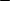 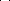 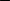 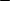 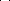 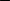  małym przedsiębiorstwem    średnim przedsiębiorstwem  żadne z powyższych W rozumieniu ustawy z dnia 6 marca 2018 r. Prawo przedsiębiorców.  Posiadamy:telefon stacjonarny  nr _____________________ telefon komórkowy nr _____________________ adres e-mail _____________________________ W cenie zawarto wszystkie koszty związane z pełnym i prawidłowym wykonaniem przedmiotu zamówienia. Stosownie do art.91 ust.3a Pzp oświadczamy, że wybór naszej oferty:W ZAKRESIE CZĘŚCI …………………* (uzupełnić w zależności od tego, na którą część Wykonawca składa ofertę i w zależności dla której części będzie prowadził do powstania u Zamawiającego obowiązku podatkowego) W zakresie części nr: ………………*(wskazać numer części) Następujące części zamówienia zamierzamy powierzyć podwykonawcy*:1. ___________________________________________________________________________2. ___________________________________________________________________________3. __________________________________________________________________________W zakresie części nr: ………………*(wskazać numer części) Nazwy Firm, które będą realizowały usługi wyszczególnione w pkt.7*:  1. ____________________________________________NIP ___________REGON_________  2. ____________________________________________NIP ___________ REGON_________  3. ____________________________________________NIP ___________ REGON_________ W zakresie części nr: ………………*(wskazać numer części) Nazwy (firm) podwykonawców, na których zasoby wykonawca powołuje się na zasadachokreślonych w art. 22a ustawy Pzp w celu wykazania spełniania warunków udziału 
w postępowaniu*:  1. ____________________________________________NIP ___________REGON__________  2. ____________________________________________NIP ___________ REGON_________  3.____________________________________________NIP___________REGON__________Oświadczam, że wypełniłem obowiązki informacyjne przewidziane w art. 13 lub art. 14 RODO. wobec osób fizycznych, od których dane osobowe bezpośrednio lub pośrednio pozyskałem w celu ubiegania się o udzielenie zamówienia publicznego w niniejszym postępowaniu.Ofertę składamy na …………. kolejno ponumerowanych stronach, zgodnie  z następującym spisem treści: 1) ........................................... 2) ...........................................____________________    			           ____________________________         miejsce, data                 			              pieczęć i podpis wykonawcy - Informacja dla wykonawcy: Formularz oferty musi być podpisany przez osobę lub osoby uprawnione do reprezentowania firmy i przedłożony wraz z dokumentem/ami* potwierdzającymi prawo do reprezentacji wykonawcy przez osobę podpisującą ofertę. *niepotrzebne skreślić □  nie będzie * prowadził do powstania u Zamawiającego obowiązku podatkowego zgodnie  z przepisami ustawy z dnia 11 marca 2004 r. o podatku od towarów i usług (Dz. U. z 2011 r. Nr 177, poz. 1054, z późn. zm.)□  będzie * prowadził do powstania u Zamawiającego obowiązku podatkowego zgodnie  z przepisami ustawy z dnia 11 marca 2004 r. o podatku od towarów i usług (Dz. U. z 2011 r. Nr 177, poz. 1054, z późn. zm.),          jednocześnie wskazujemy:           nazwy (rodzaju) towaru lub usługi, których dostawa lub świadczenie będzie prowadzić do jego powstania         …………………………………………………………………….….………….         wraz z określeniem ich wartości bez kwoty podatku …………………………………….* Należy zaznaczyć powyżej właściwe pole i ewentualnie wskazać wymagane informacje 